【新店行政園區公益都市更新法令講座】專題講座報名表時間：106年6月8日(四)晚上7點至9點地點：新店區馬公友誼公園文化劇場演藝廳(新北市新店區北新路一段92號3樓)講師：洪啟東 院長題目：民眾如何加強社區防災觀念與作法PS.本次舉辦之講座皆為免費，歡迎大家踴躍報名參加，如有任何問題請洽本學會，學會電話(02)2243-0524。為便於統計參加人數及控管講座交流品質，敬請詳實填寫下列資料後，傳真(02)2243-6141或E-mailntura.aa@msa.hinet.net至學會，謝謝您！歡迎對都市更新議題有興趣之民眾前來參與!指導單位：新北市政府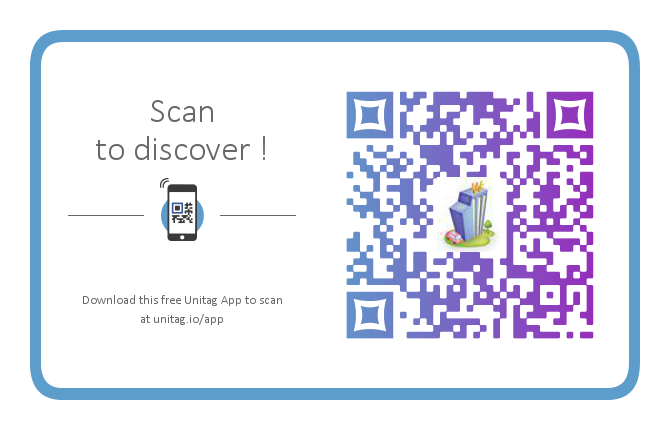 主辦單位：冠德建設股份有限公司執行單位：社團法人新北市都市更新學會聯絡電話：02-22430524 崔小姐  傳真：02-22436141網址：www.ntura.org.tw/   臉書報名：www.facebook.com/nturatw姓名行動電話聯絡電話傳真號碼聯絡地址E-mail公司名稱